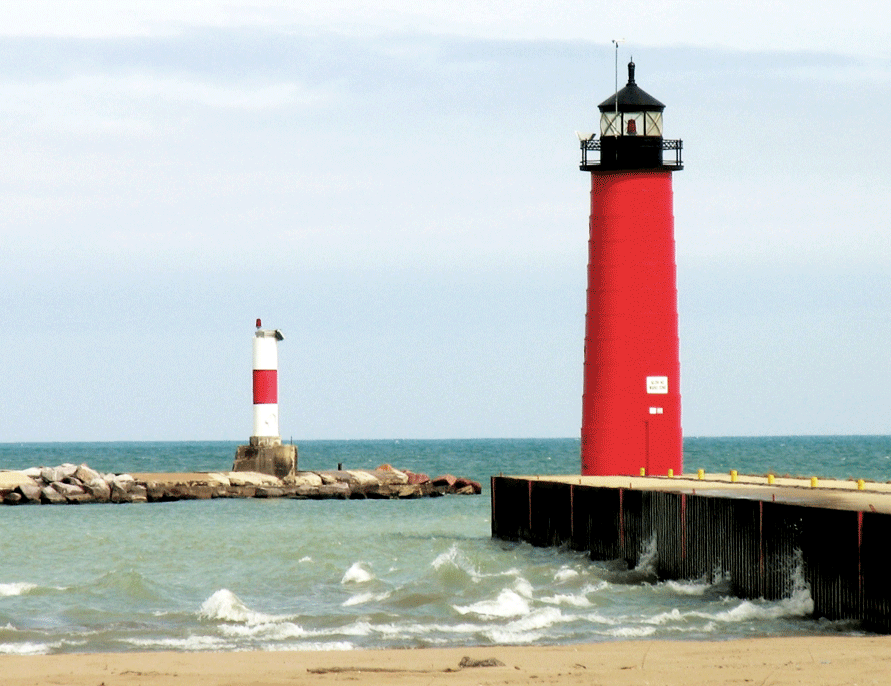 [报告标题][学生姓名][课程名称][讲师姓名][日期][立即开始][若要用自己的占位符文本替换，只需选中一行文本并开始输入即可。但先不要这样做！][首先请查看可帮助快速设置报告格式的几个提示。]你可能会为其简单感到惊讶。][始终完美呈现][需要标题？在“开始”选项卡上的“样式”库中，单击所需标题样式即可。][同时请注意“样式”库中的其他样式，例如引用、编号列表或类似此模板的项目符号
列表。][若要在选择文本进行复制或编辑时达到最佳效果，所选的字符右侧不要包含空格。][添加引用][“使用引用样式从文本中调出引用或其他要点。”][完美呈现图片][要将示例照片替换为自己的照片，请删除它，然后在“插入”选项卡上，单击“图片”。][若要应用格式，例如示例照片中的边框和阴影，请选择你的图片，然后在“图片工具格式”选项卡上，选择“图片样式”。]